Name: 		Date: ________________        Pd: ________PHASE DIAGRAMS #3
(Single Component)Part A – Generic Phase DiagramAnswer the questions below in relation to the following generic phase diagram.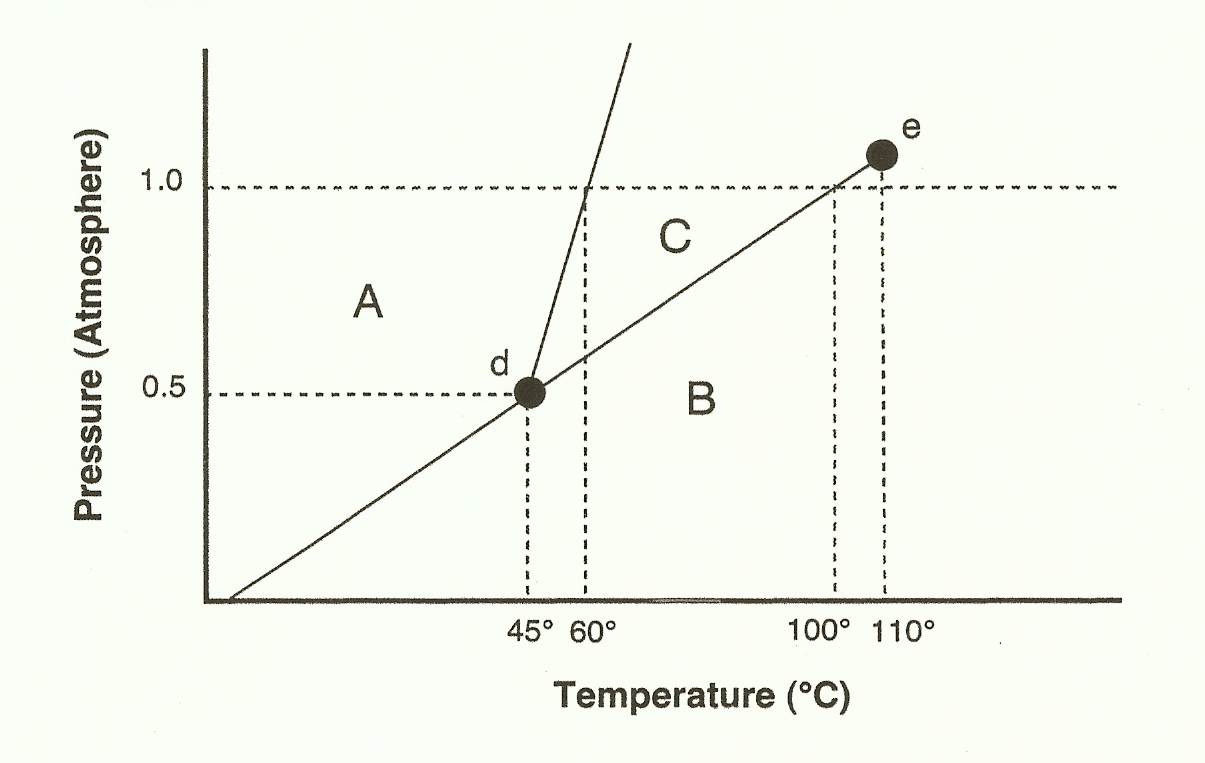 1.	Which section represents the solid phase?  ________2.	What section represents the liquid phase?  ________3.	What section represents the gas phase?  ________4.	What letter represents the triple point?  ________5.   In your own words, what is the definition of a triple point?6.	What is this substance’s normal melting point?  _________7.	What is this substance’s normal boiling point?  _________8.	Above what temperature is it impossible to liquefy this substance, no matter what the pressure? _________9.	At what temperature and pressure do all three phases coexist?  ___________________10.	At a constant temperature, what would you do to cause this substance to change from the liquid phase to the solid phase?

11.	What does sublimation mean?
Part B – Phase Diagram for Water
12.	What is the normal freezing point of water? ________13.	What is the normal boiling point of water?  ________14.	In Albuquerque, NM, it is approximately 5,500 feet above sea level, which means the normal atmospheric pressure is less than 1 atm.  In Albuquerque, will water freeze at a lower temperature or a higher temperature than at 1 atmosphere?  ____________15.    If the normal atmospheric pressure is less than 1 atm, will water boil at a higher or lower temperature, than at 1 atmosphere?  ____________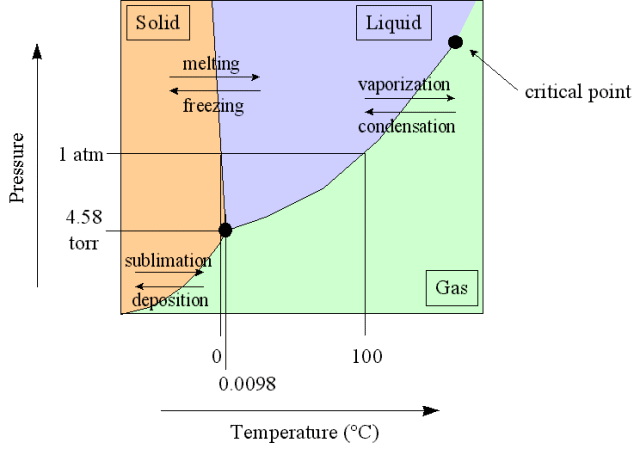 Part C – Phase Diagram for Carbon Dioxide16.	At 1 atmosphere and room temperature (25C), would you expect solid carbon dioxide to melt to the liquid phase, or sublime to the gas phase?  ________________17.	Some industrial processes require carbon dioxide.  The carbon dioxide is stored on-site in large tanks as liquid carbon dioxide.  Assuming we lived at sea level (1 atm), how could carbon dioxide be liquefied?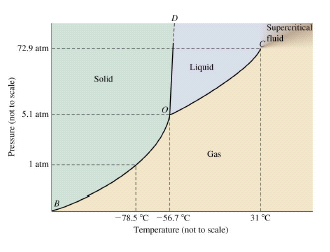 